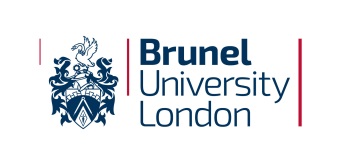 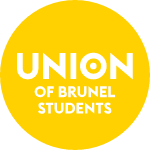 BECOME A STUDENT QUALITY ADVISOR!Being a Student Quality Advisor (SQA) is a unique opportunity for Brunel students to represent the student body in quality review processes, such as the approval of new programmes. Being directly involved in course enhancement and review, SQAs provide a valuable contribution that positively impacts and enriches the student experience at Brunel University London.       The role of a Student Quality Advisor is to review proposals for new courses and alongside academic staff, decide if they should be approved. SQAs also have the opportunity to be part of a periodic review, which is where the University reviews all of department/subject’s programmes to make sure they are still of a high quality. Any student can apply to become a Student Quality Advisor regardless of level, course, mode of study, immigration status etc.To find out more about this exciting opportunity and apply for the role please download the application form from here and once complete send it to quality-officers@brunel.ac.ukFor any questions regarding the role itself please contact quality-officers@brunel.ac.uk